Calendar of Events for 2023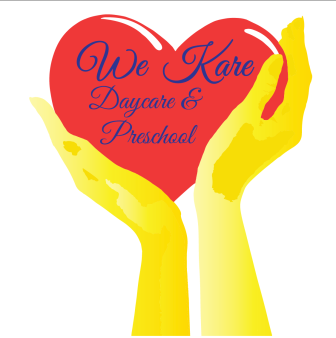 January 2nd In Observance of New Years (WE ARE CLOSED)January 16th Martin Luther King Jr. Day (WE ARE CLOSED) February 20th Presidents Day (WE ARE CLOSED)May 29th Memorial Day (WE ARE CLOSED)June 19th Juneteenth (WE ARE CLOSED)July 4th Independence Day (WE ARE CLOSED)September 4th Labor Day (WE ARE CLOSED)November 10th Veterans Day (WE ARE CLOSED)November 23rd & 24th Thanksgiving Holiday  (WE ARE CLOSED)December 25th Christmas Day (WE ARE CLOSED)